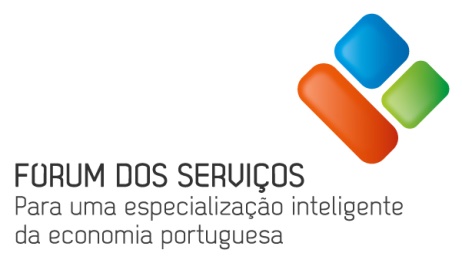 1º Encontro dos “Centros de Serviços em Portugal”Fundão, 09 e 10 de Maio 2014Hotel Alambique de OuroPROGRAMA09 de Maio14h30 – 15h00	Recepção dos Participantes15h00 – 15h45	Sessão de Abertura			Paulo Fernandes, Presidente da Câmara Municipal do FundãoJoão Vieira Lopes, Presidente da Direcção da CCP – Confederação do Comércio e Serviços de PortugalAntónio Pires de Lima, Ministro da Economia15h45 – 16h15	Portugal na Globalização: o papel dos serviços			José Vital Morgado, Membro do Conselho de Administração da AICEP Portugal Global16h15 – 16h45	O Ensino e a Formação para os Serviços			António Fidalgo, Reitor da Universidade da Beira Interior16h45 – 17h00	Coffee-Break17h00 – 18h00	Os Centros de Serviços em Portugal			EY - Regine Bachinger, Partner & Shared Services Network – EY EMEA Leader Deloitte – Estudo de implementação de plataforma de desenvolvimento de centros de serviços partilhados, 2014  – Orador a confirmar 18h00 – 18h30	Os Factores de ContextoPortugal Telecom – Abel Aguiar, Director de Consultoria Empresarial e Gestão de Segmento Corporate 18h30 – 19h00	Os Centros de Serviços e o Seu Contributo para o Reequilíbrio Entre RegiõesAltran – Célia Reis19h00 – 19h30	Os Serviços e o Portugal 2020				Augusto Mateus, Augusto Mateus & Associados 20h00		Jantar (Oferecido pela C. M. Fundão)	10 de Maio09h30 – 09h35	Abertura dos Trabalhos09h35 – 10h15	Enquadramento Legal - Fiscalidade e Legislação Laboral			E&Y – Filipa Sousa10h15 – 11h30	Centros de Serviços: Os constrangimentos e os Factores de Atracção e Crescimento                                  (Debate entre os participantes)11h30 – 11h45	Coffee-Break11h45 – 12h30	A Continuidade do Projecto: Novas Iniciativas12h30 – 12h45	Conclusões e Encerramento13h30                  Almoço volante (Oferecido pela C. M. Fundão)